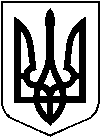                                                                         УКРАЇНАХМІЛЬНИЦЬКА МІСЬКА РАДАВІННИЦЬКОЇ  ОБЛАСТІ                                                               Р І Ш Е Н Н Я    № 1081    від  25.02.2022 року                                                        27 сесія міської  ради                                                                                                              8 скликання Про використання комунального майнав старостинських округах Хмільницькоїміської територіальної громадиЗ метою благоустрою та належного утримання територій населених пунктів старостинських округів Хмільницької міської територіальної громади, ефективного використання комунального майна, враховуючи завершення виконання заходу «Придбання тракторів та причіпного і навісного обладнання до них» Програми управління комунальною власністю Хмільницької міської територіальної громади на 2021-2025 роки (зі змінами) із залученням коштів з державного бюджету відповідно до розпорядження Кабінету Міністрів України від 19.05.2021 року №468-р «Деякі питання розподілу у 2021 році субвенції з державного бюджету місцевим бюджетам на здійснення заходів щодо соціально-економічного розвитку окремих територій», керуючись ст.26, ст.59, ст.60  Закону України «Про місцеве самоврядування в Україні», Хмільницька міська радаВ И Р І Ш И Л А :1. Надати дозвіл Управлінню житлово-комунального господарства та комунальної власності Хмільницької міської ради, як балансоутримувачу майна, а саме: тракторів з причіпним і навісним обладнанням, використовувати та зберігати зазначене майно на територіях старостинських округів Хмільницької міської територіальної громади.Кожен старостинський округ Хмільницької міської територіальної громади забезпечити трактором з причіпним і навісним обладнанням для виконання робіт з благоустрою територій населених пунктів відповідного старостинського округу.3. Визначити старост старостинських округів Хмільницької міської територіальної громади відповідальними за використання та зберігання відповідного майна, зазначеного в додатку до цього рішення.     4.  Контроль за виконанням цього рішення покласти на постійну комісію міської ради з питань житлово-комунального господарства, благоустрою, комунальної власності, енергозбереження (Петровський М.К.)Міський голова                                            Микола ЮРЧИШИНДодаток до рішення  27 сесії міської ради  8 скликаннявід 25.02.2022 року №1081Перелік комунального майна, що підлягає використанню та зберіганню в старостинських округах Хмільницької міської територіальної громади	1.  - Трактор колісний МТЗ Беларус 82.1, 2021 року випуску, заводський номер Y4R900Z01M1110941, вартістю 629 091,42 грн, (стан – новий);	- трактор колісний МТЗ Беларус 82.1, 2021 року випуску, заводський номер Y4R900Z01M1110942, вартістю 629 091,42 грн,(стан – новий);- трактор колісний МТЗ Беларус 82.1, 2021 року випуску, заводський номер Y4R900Z01M1110949, вартістю 629 091,42 грн, (стан – новий);- трактор колісний МТЗ Беларус 82.1, 2021 року випуску, заводський номер Y4R900Z01M1105325, вартістю 629 091,42 грн, (стан – новий);- трактор колісний МТЗ Беларус 82.1, 2021 року випуску, заводський номер Y4R900Z01M1105345, вартістю 629 091,42 грн, (стан – новий);- трактор колісний МТЗ Беларус 82.1, 2021 року випуску, заводський номер Y4R900Z01M1110950, вартістю 629 091,42 грн, (стан-новий);	- причіп тракторний двовісний самоскидний 2ПТС-4,5 2021 року випуску, заводський номер 4377, вартістю 229 177,20 грн, (стан- новий);- причіп тракторний двовісний самоскидний 2ПТС-4,5 2021 року випуску, заводський номер 4406, вартістю 229 177,20 грн, (стан – новий);- причіп тракторний двовісний самоскидний 2ПТС-4,5 2021 року випуску, заводський номер 4436, вартістю 229 177,20 грн, (стан – новий);- причіп тракторний двовісний самоскидний 2ПТС-4,5 2021 року випуску, заводський номер 4437, вартістю 229 177,20 грн, (стан – новий);- причіп тракторний двовісний самоскидний 2ПТС-4,5 2021 року випуску, заводський номер 4438, вартістю 229 177,20 грн, (стан – новий);- причіп тракторний двовісний самоскидний 2ПТС-4,5 2021 року випуску, заводський номер 4439, вартістю 229 177,20 грн, (стан – новий);	-  відвал сніжний гідроповоротний ДМТ-01-01-01 в кількості 6 шт, вартістю за 1 шт. 35 522,52 грн на суму 213 135,12 грн, (стан- новий);	- навантажувач тракторний НТ-1200 J з ковшом 0,8 м3 в кількості 7 шт, вартістю за 1 шт. 18 334,20 грн на суму 128 339,40 грн, (стан - новий);	- косарка роторна Z-178 (1,35 м) в кількості 7 шт, вартістю за 1 шт. 44 116,68 грн на суму 308 816,76 грн, (стан – новий);	- трактор колісний МТЗ Беларус 82.1, 2017 року випуску, заводський номер 82008368, вартістю 508 500,00 грн, (стан – бувший у використанні, перебуває в справному стані, не потребує поточного чи капітального ремонту);	-відвал до трактора Беларус-82.1 в кількості 1 шт, вартістю 20 000,00 грн., (стан – бувший у використанні, перебуває в справному стані, не потребує поточного чи капітального ремонту).2. Загальна вартість майна складає 6 328 403,00 грн.Секретар міської ради                                        Павло КРЕПКИЙ